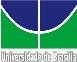 REQUERIMENTO DE PRORROGAÇÃO DE PRAZO PARA DEFESA DE TESE / DISSERTAÇÃOBrasília,	de	de 20   .ÀComissão de Pós-GraduaçãoPrezada(o) Coordenadora(o) de Pós-Graduação,Vimos por meio deste, solicitar prorrogação de prazo para defesa de tese/dissertação, conforme segue:Observação: Este documento deverá ser redigido e assinado pela (o) orientadora (o).______________________________________Assinatura / Nome Completo da(o) orientadora(o) Nome Completo da (o) Aluna (o)Nome Completo da (o) Aluna (o)Nome Completo da (o) Aluna (o)Nome Completo da (o) Aluna (o)MatrículaNívelM    	D   M    	D   Mest. Prof.Justificativa (parecer do orientador)Justificativa (parecer do orientador)Justificativa (parecer do orientador)Justificativa (parecer do orientador)Justificativa (parecer do orientador)Justificativa (parecer do orientador)Justificativa (parecer do orientador)Justificativa (parecer do orientador)Data Final da Prorrogação de prazoconforme histórico acadêmico SIGAAData Final da Prorrogação de prazoconforme histórico acadêmico SIGAAData Final da Prorrogação de prazoconforme histórico acadêmico SIGAA 	/	 	/	Data Provável da Defesa datese/dissertaçãoData Provável da Defesa datese/dissertação 	/	/ 	Documentos a serem encaminhados Anexos:Documentos a serem encaminhados Anexos: Solicitação da(o) discente (link)  Cronograma das atividades Histórico atualizado Solicitação da(o) discente (link)  Cronograma das atividades Histórico atualizado Solicitação da(o) discente (link)  Cronograma das atividades Histórico atualizado Solicitação da(o) discente (link)  Cronograma das atividades Histórico atualizado Solicitação da(o) discente (link)  Cronograma das atividades Histórico atualizado Solicitação da(o) discente (link)  Cronograma das atividades Histórico atualizado Solicitação da(o) discente (link)  Cronograma das atividades Histórico atualizadoProrrogação de prazo aprovada por:Prorrogação de prazo aprovada por:Prorrogação de prazo aprovada por:Prorrogação de prazo aprovada por:Prorrogação de prazo aprovada por:Prorrogação de prazo aprovada por:Prorrogação de prazo aprovada por:Prorrogação de prazo aprovada por:Prorrogação de prazo aprovada por:Comissão de Pós-GraduaçãoComissão de Pós-GraduaçãoReunião nº  	Reunião nº  	Reunião nº  	Em	/	/ 	Em	/	/ 	Ad ReferendumAd ReferendumAd ReferendumAd ReferendumAd ReferendumAd ReferendumAd ReferendumEm	/	/ 	Em	/	/ 	